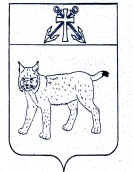 АДМИНИСТРАЦИЯ УСТЬ-КУБИНСКОГОМУНИЦИПАЛЬНОГО ОКРУГАПОСТАНОВЛЕНИЕс. Устьеот 25.01.2024                                                                                                         № 81 Об утверждении порядка подготовки документа планирования регулярных перевозок пассажиров и багажа автомобильным транспортом по муниципальным маршрутам Усть-Кубинского муниципального округаНа основании Федерального закона от 13 июля 2015 года №220-ФЗ «Об организации регулярных перевозок пассажиров и багажа автомобильным транспортом и городским наземным электрическим транспортом в Российской Федерации и о внесении изменений в отдельные законодательные акты Российской Федерации», статьи 42 Устава круга администрация округаПОСТАНОВЛЯЕТ: 1. Утвердить Порядок подготовки документа планирования регулярных перевозок пассажиров и багажа автомобильным транспортом по муниципальным маршрутам Усть-Кубинского муниципального округа согласно приложению к настоящему постановлению.2. Настоящее постановление вступает в силу со дня его официального опубликования.Глава округа	И.В. БыковУтвержден
 постановлением
 администрации округа
 от 25.01.2024 № 81(приложение)Порядок
 подготовки документа планирования регулярных перевозок пассажиров и багажа автомобильным транспортом по муниципальным маршрутам Усть-Кубинского муниципального округа (далее - Порядок)1. Настоящий Порядок разработан в соответствии с Федеральным законом от 13 июля 2015 года № 220-ФЗ «Об организации регулярных перевозок пассажиров и багажа автомобильным транспортом и городским наземным электрическим транспортом в Российской Федерации и о внесении изменений в отдельные законодательные акты Российской Федерации» и Уставом Усть-Кубинского муниципального округа и определяет Порядок подготовки и принятия документа планирования регулярных перевозок пассажиров и багажа автомобильным транспортом по муниципальным маршрутам Усть-Кубинского муниципального округа (далее - документ планирования).2. Документ планирования регулярных перевозок - нормативный правовой акт, устанавливающий перечень мероприятий по развитию регулярных перевозок.3. Целями документа планирования являются:- установление перечня мероприятий по развитию пассажирских перевозок, организация которых отнесена к полномочиям администрации Усть-Кубинского муниципального округа (далее - администрация округа);- повышение качества и эффективности транспортного обслуживания населения по муниципальным маршрутам;- повышение привлекательности перевозок транспортом общего пользования и создание условий для переориентации на него перевозок, осуществляемых личным автотранспортом;- снижение совокупных издержек общества, связанных с обеспечением мобильности населения, включающих:а) прямые эксплуатационные затраты (в том числе на содержание транспортной инфраструктуры и работу транспортных средств, включая автотранспорт, принадлежащий населению);б) затраты времени населения на передвижения;в) ущерб от дорожно-транспортных происшествий;г) ущерб от загрязнения окружающей среды;- определение направления развития транспортной системы;- эффективное использование средств бюджета округа и областного бюджета при организации транспортного обслуживания населения.4. Основными задачами развития регулярных перевозок, решение которых обеспечивает достижение перечисленных в пункте 3 целей, являются следующие:- интеграция перевозок, осуществляемых автомобильным транспортом по регулярным маршрутам, в единую мультимодальную сеть перевозок пассажиров всеми видами транспорта, предусматривающую использование различных видов транспорта общего пользования, классов, характеристик, влияющих на качество перевозок, транспортных средств, обладающих различными техническими возможностями и провозной способностью и используемых в зависимости от уровня спроса и показателей эффективности;- оптимизация структуры и топологии маршрутной сети наземного пассажирского транспорта по параметрам территориальной доступности, пересадочности, продолжительности поездки, с рассмотрением, в том числе возможности максимального использования существующей инфраструктуры транспорта общего пользования;- координация расписаний движения транспортных средств на различных маршрутах и контроль частоты движения на каждом участке маршрутной сети с целью снижения затрат населения на ожидание транспорта и повышения привлекательности транспорта общего пользования;- создание эффективных маршрутов, связывающих проживающее население в населенных пунктах округа с административным центром – с. Устье;- обеспечение удобства пользования гражданами и минимизация времени, затрачиваемого ими на переезд к месту назначения при обеспечении максимального уровня безопасности перевозки;- расширение использования транспортных средств, адаптированных для маломобильных категорий населения;- обеспечение нормативных сроков эксплуатации транспортных средств, включая своевременное проведение капитальных ремонтов подвижного состава;- повышение комфортабельности транспортных средств;- создание структуры маршрутной сети, легко воспринимаемой и запоминающейся жителями и нерезидентами, в том числе за счет повышения информированности населения о работе пассажирского транспорта общего пользования (путем внедрения систем информирования пассажиров о движении транспортных средств на маршрутах в режиме реального времени и др.);- повышение платежной дисциплины пассажиров, совершенствование системы контроля оплаты проезда;- повышение устойчивости пассажирских перевозок за счет создания долгосрочных предсказуемых условий работы для перевозчиков, совершенствования системы оплаты выполненной работы из бюджета при осуществлении перевозок пассажиров и багажа по регулируемым тарифам;- совершенствование механизмов контроля за работой перевозчиков, осуществляющих регулярные перевозки пассажиров и багажа.5. Организацию разработки документа планирования осуществляет отдел коммунальной инфраструктуры администрации округа. Документ планирования утверждается постановлением администрации округа.6. Содержание документа планирования должно включать перечень планируемых мероприятий управленческого, законодательно-нормативного и организационно-технического характера, направленных на развитие регулярных перевозок в Усть-Кубинском муниципальном округе.7. Документ планирования разрабатывается на срок не менее 5 (пяти) лет.8. В целях обеспечения открытости информации документ планирования подлежит официальному опубликованию в газете «Северная новь» и размещению на официальном сайте Усть-Кубинского муниципального округа.9. В документ планирования могут быть внесены изменения без продления периода его действия.Основаниями для внесения изменений в документ планирования могут быть:- выявленные нарушения нормативов, устанавливающих требования к качеству транспортных услуг, оказываемых населению, а также прогнозируемые нарушения этих нормативов;- изменения в застройке территории и соответствующего изменения транспортного спроса;- изменения конфигурации улично-дорожной сети и схем организации дорожного движения;- иные причины, возникшие вследствие изменений показателей транспортного спроса, транспортных корреспонденций населения;- изменения параметров обслуживания маршрутов регулярных перевозок пассажиров и багажа;- установления, изменения или отмены маршрутов регулярных перевозок пассажиров и багажа (по основаниям, изложенным в статье 12 Федерального закона № 220-ФЗ);- актуализации графика заключения контрактов и графика проведения открытых конкурсов на право получения свидетельства об осуществлении перевозок по маршрутам регулярных перевозок по нерегулируемым тарифам.